U11 Tofield Titans 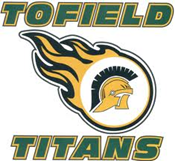 Tournament 2024Dear Coaches and Managers, The Tofield Titans U11 teams would like to invite you to our tournament on January 5-7, 2024. All teams are guaranteed 3 games with a Final at the end of the tournament on Sunday.  There will be an online 50/50, a raffle table and much more!  The cost of the tournament is $1400 per team.  All teams accepted to the tournament will be notified by October 31, 2023.  Our goal is to find teams that are as equally matched as possible to ensure fun for all the players!  Team Name____________________________________________________League________________Tier___________________Association Website__________________________How many U11 Teams does your Association have? ________________How many 1st year U11 players does your team have? ______________How many 2nd year U11 players does your team have? ______________Contact Name ________________________Phone # _____________________________Email________________________________Please fill out the form and email it back to Theresa Jeffrey at tournament@tofieldminorhockey.comShould you have any questions feel free to call or text Theresa at (780) 893-8572Thank you for your interest in our tournament!